Publicado en Madrid el 14/05/2020 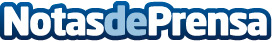 TrustCloud VideoID, la única plataforma española de video identificación homologada para la obtención de certificados digitalesLa solución de video identificación TrustCloud VideoID de Branddocs es la única desarrollada en España que ha sido homologada para la solicitud de certificados digitales. TrustCloud VideoID es la tecnología de video identificación que utiliza la plataforma  MiCertificado.com, que desde hace unos días gestiona la obtención de certificados digitales de  miles de ciudadanos que necesitan realizar trámites administrativos con las Administraciones PúblicasDatos de contacto:BranddocsBranddocsBranddocsNota de prensa publicada en: https://www.notasdeprensa.es/trustcloud-videoid-la-unica-plataforma Categorias: Imágen y sonido Telecomunicaciones E-Commerce http://www.notasdeprensa.es